December 26, 2013Docket No. M-2009-2123951 RICHARD D’ANGELOFIRST ENERGY2800 POTTSVILLE PIKEPO BOX 16001READING PA  19612-6001Re: Petition of West Penn Power Company for Approval of its Smart Meter Technology Procurement and Installation PlanDear Mr. D’Angelo:		On August 1, 2013, West Penn Power Company (West Penn) filed its Smart Meter Technologies Surcharge (SMT) rates to become effective January 1, 2014.  The annual filing reflects changes in the SMT rates for the Residential, Commercial and Industrial customer classes pursuant to the Commission’s Order at Docket No. M-2009-2123951, entered June 30, 2011, and the Commission-approved SMT Rider.  West Penn also filed pro-forma changes to Tariff Electric -Pa. P.U.C. Nos. 37 and 39.     			Commission Staff has reviewed the annual filing and pro-forma tariff revisions and found that suspension or further investigation does not appear warranted at this time.  Therefore, in accordance with 52 Pa. Code, the changes in the SMT rates for the Residential, Commercial and Industrial customer classes are approved to become effective January 1, 2014.  However, this does not constitute a determination that the revisions are just, lawful and reasonable, but only that suspension or further investigation does not appear warranted at this time, and is without prejudice to any formal complaints timely filed against said tariff revisions.			The Commission directs West Penn to submit a tariff compliance filing reflecting the changes in the SMT rates effective on one day’s notice.   			If you have any questions in this matter, please contact Marissa Boyle, Bureau of Technical Utility Services, at 717-787-7237 or maboyle@pa.gov.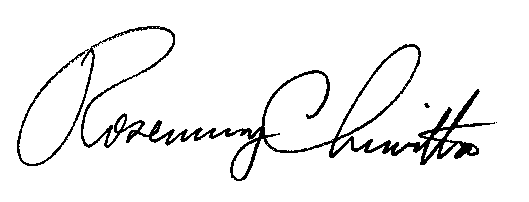 								Sincerely								Rosemary Chiavetta								Secretary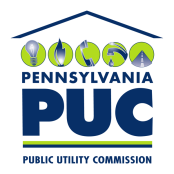  PUBLIC UTILITY COMMISSIONP.O. IN REPLY PLEASE REFER TO OUR FILE